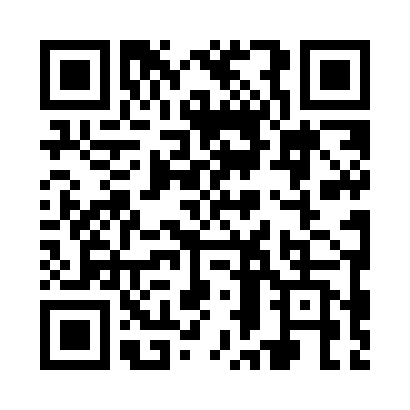 Prayer times for Krivodol, BulgariaWed 1 May 2024 - Fri 31 May 2024High Latitude Method: Angle Based RulePrayer Calculation Method: Muslim World LeagueAsar Calculation Method: HanafiPrayer times provided by https://www.salahtimes.comDateDayFajrSunriseDhuhrAsrMaghribIsha1Wed4:256:191:246:238:3010:162Thu4:236:171:246:248:3110:183Fri4:216:161:246:248:3310:204Sat4:196:151:246:258:3410:225Sun4:176:131:246:268:3510:246Mon4:156:121:246:278:3610:257Tue4:136:111:246:278:3710:278Wed4:116:101:246:288:3810:299Thu4:096:081:246:298:3910:3110Fri4:076:071:246:298:4110:3211Sat4:056:061:246:308:4210:3412Sun4:046:051:236:308:4310:3613Mon4:026:041:236:318:4410:3814Tue4:006:031:236:328:4510:3915Wed3:586:011:246:328:4610:4116Thu3:566:001:246:338:4710:4317Fri3:545:591:246:348:4810:4518Sat3:535:581:246:348:4910:4619Sun3:515:571:246:358:5010:4820Mon3:495:571:246:368:5110:5021Tue3:485:561:246:368:5210:5222Wed3:465:551:246:378:5310:5323Thu3:445:541:246:378:5410:5524Fri3:435:531:246:388:5510:5625Sat3:415:521:246:388:5610:5826Sun3:405:521:246:398:5711:0027Mon3:385:511:246:408:5811:0128Tue3:375:501:246:408:5911:0329Wed3:365:501:256:419:0011:0430Thu3:345:491:256:419:0111:0631Fri3:335:491:256:429:0211:07